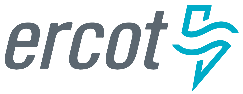 July 2022 ERCOT Monthly Operations Report 
Reliability and Operations Subcommittee Meeting September 1, 2022Table of Contents1.	Report Highlights	22.	Frequency Control	32.1.	Frequency Events	32.2.	Responsive Reserve Events	42.3.	Load Resource Events	43.	Reliability Unit Commitment	44.	IRR, Wind, and Solar Generation as a Percent of Load	85.	Largest Net-Load Ramps	106.	COP Error Analysis	107.	Congestion Analysis	137.1.	Notable Constraints	137.2.	Generic Transmission Constraint Congestion	187.3.	Manual Overrides	187.4.	Congestion Costs for Calendar Year 2022	198.	System Events	208.1.	ERCOT Peak Load	208.2.	Load Shed Events	208.3.	Stability Events	208.4.	Notable PMU Events	218.5.	DC Tie Curtailment	218.6.	TRE/DOE Reportable Events	218.7.	New/Updated Constraint Management Plans	218.8.	New/Modified/Removed RAS	218.9.	New Procedures/Forms/Operating Bulletins	219.	Emergency Conditions	229.1.	OCNs	229.2.	Advisories	229.3.	Watches	229.4.	Emergency Notices	2210.	Application Performance	2310.1.	TSAT/VSAT Performance Issues	2310.2.	Communication Issues	2310.3.	Market System Issues	2311.	Model Updates	23Appendix A: Real-Time Constraints	26Report HighlightsThe unofficial ERCOT peak load for the month was 80,038 MW and occurred on 07/20/2022, during hour ending 17:00. Prior to this year, the peak usage for the month of July was 73,098 MW set on 7/26/2021.There were 3 frequency events. There was 1 instance where Responsive Reserves was deployed.There were public Conservation Appeals on 7/11/2022 and 7/13/2022.On 07/13, ERS Deployment and Distribution Voltage Reduction implemented.There were 130 HRUC commitments.There were 31 days of congestion on the North Edinburg to Lobo GTC, 30 days on the Nelson Sharpe to Rio Hondo GTC, 9 days on the West Texas Export GTC, 4 days on the Treadwell GTC, and 3 days on the Valley Export GTC. There was no activity on the remaining GTCs during the month. There were no DC Tie Curtailments.A PVGR Generation Record of 9,828 MW was set on 07/26/2022 at 11:32.Frequency ControlFrequency EventsThe ERCOT Interconnection experienced 3 frequency events, which resulted from units’ trips. The average event duration was 00:05:40.A summary of the frequency events is provided below. The reported frequency events meet one of the following criteria: Delta Frequency is 60 mHz or greater; the MW loss is 350 MW or greater; resource trip event triggered RRS deployment. Frequency events that have been identified as Frequency Measurable Events (FME) for purposes of BAL-001-TRE-2 analysis are highlighted in blue. When analyzing frequency events, ERCOT evaluates PMU data according to industry standards. Events with an oscillating frequency of less than 1 Hz are inter-area, while higher frequencies indicate local events. Industry standards specify that damping ratio for inter-area oscillations should be 3.0% or greater. For the frequency events listed below, the ERCOT system met these standards and transitioned well after each disturbance. In the case of negative delta frequency, the MW Loss column could refer to load loss.(Note: All data on this graph encompasses frequency event analysis based on BAL-001-TRE-1.)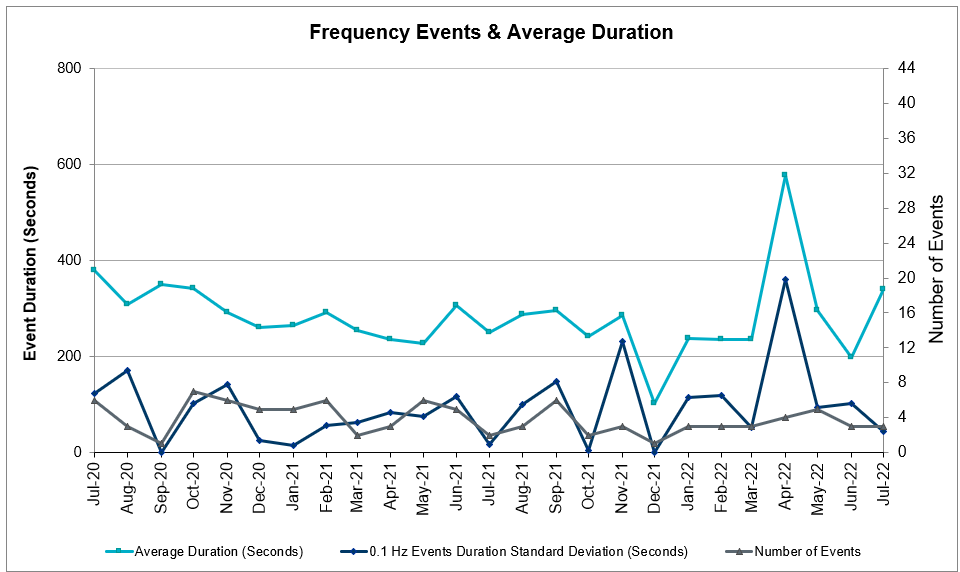 Responsive Reserve EventsThere was 1 event where Responsive Reserve MWs were released to SCED. The events highlighted in blue were related to frequency events reported in Section 2.1 above.Load Resource EventsNone.Reliability Unit CommitmentERCOT reports on Reliability Unit Commitments (RUC) monthly. Commitments are grouped by operating day and weather zone. The total number of hours committed is the sum of the hours for all the units in the specified region. Additional information on RUC commitments can be found on the MIS secure site at Grid  Generation  Reliability Unit Commitment.There were no DRUC commitments.There were 130 HRUC commitmentsIRR, Wind, and Solar Generation as a Percent of LoadThe graph below shows the maximum, minimum and average aggregate solar, wind and IRR output as a percentage of total ERCOT load when evaluated as 10-minute averaged intervals, over the past 13 months. Current wind and solar generation and penetration records are listed in the footnote below. Maximum IRR penetration for the month was 49% on 07/04/2022 interval ending 09:30 and minimum IRR penetration for the month was 6.2% on 07/13/2022 interval ending 06:50.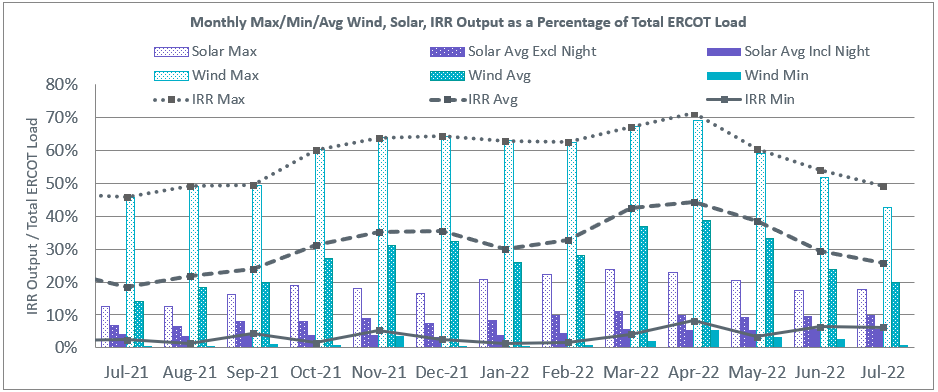 During the hour of peak load for the month, hourly integrated wind generation was 7,370 MW and solar generation was 8,079 MW. The graph below shows the wind, solar, and combined IRR penetration percentage during the hour of the peak load in the last 13 months.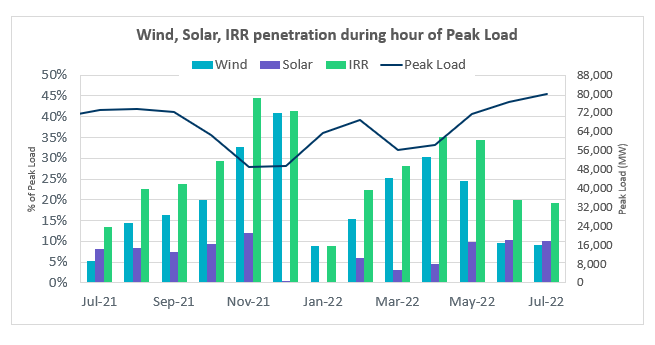 Lastly, the graph below shows the minimum wind, solar and IRR output during the peak load hour as a percentage of the daily peak load for every day in the month.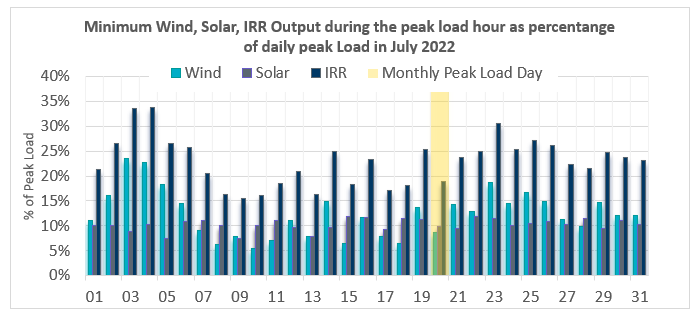 Largest Net-Load RampsThe net-load ramp is defined as the change in net-load (load minus wind and PVGR generation) during the defined time horizon. Such a variation in net-load needs to be accommodated in grid operations to ensure that the reliability of the grid is satisfactorily maintained. The largest net-load ramp during 5-min, 10-min, 15-min, 30-min and 60-min in July 2022 was 1,284 MW, 1,822 MW, 2,413 MW, 4,376 MW, and 7,867 MW, respectively. The comparison with respect to the historical values is given in the table below.COP Error AnalysisCOP Error is calculated as the capacity difference between the COP HSL and real-time HSL of the unit. Mean Absolute Error (MAE) stayed over 16,000 MW until Day-Ahead at 12:00, then dropped significantly to 8,974 MW by Day-Ahead at 13:00 and to 2,486 MW by Day-Ahead at 14:00. In the following chart, Under-Scheduling Error indicates that COP had less generation capacity than real-time and Over-Scheduling Error indicates that COP had more generation capacity than real-time. 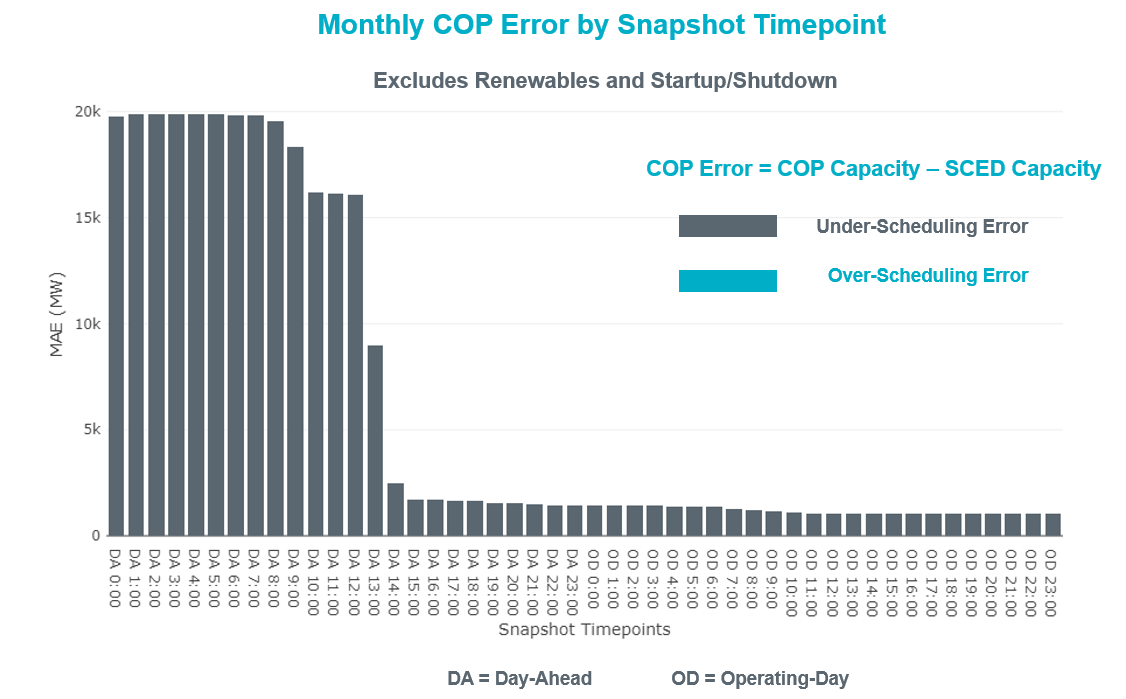 Monthly MAE for the latest COP at the end of the Adjustment Period was 1,052 MW with median ranging from -2,176 MW for Hour-Ending (HE) 17 to 456 MW for HE 8. HE 8 on 07/11//2022 had the largest Over-Scheduling Error (1,609 MW) and HE 21 on 07/18/2022 had the largest Under-Scheduling Error (-4,681 MW). 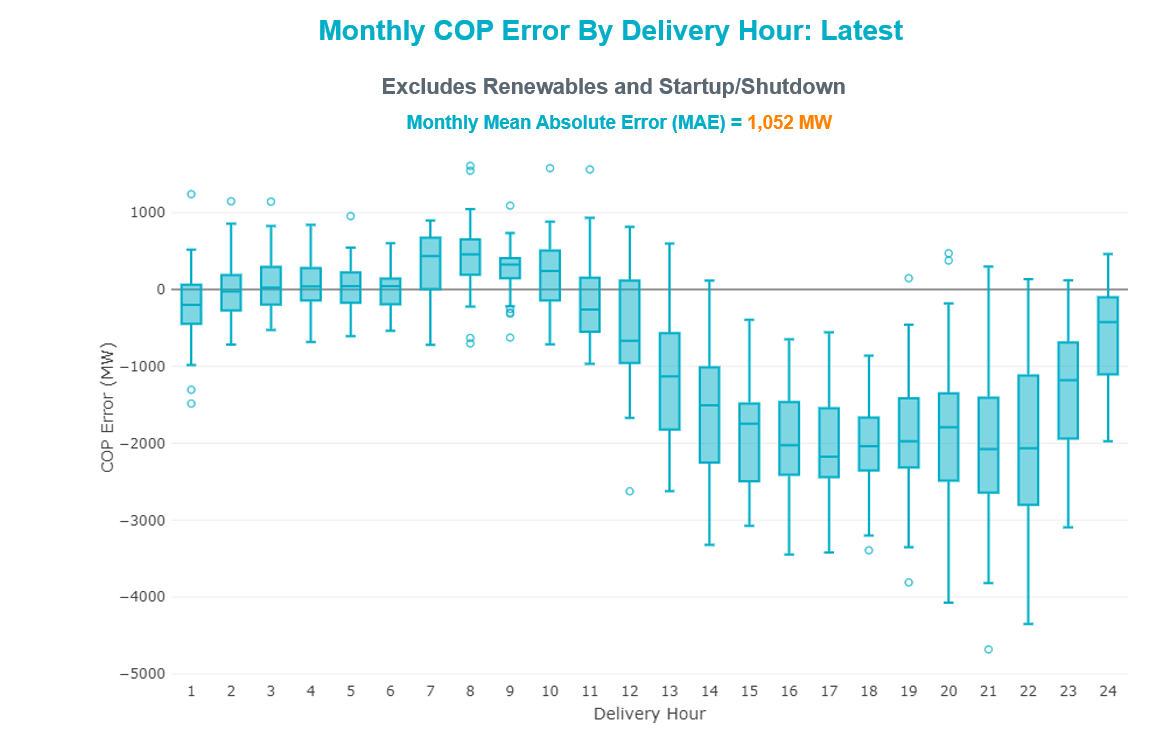 Monthly MAE for the Day-Ahead COP at 12:00 was 16,104 MW with median ranging from -22,593 MW for Hour-Ending (HE) 16 to -10,186 MW for HE 4. HE 17 on 07/01/2022 had the largest Under-Scheduling Error (-26,204 MW) and HE 7 on 07/23/2022 had the smallest Under-Scheduling Error (-4,515 MW).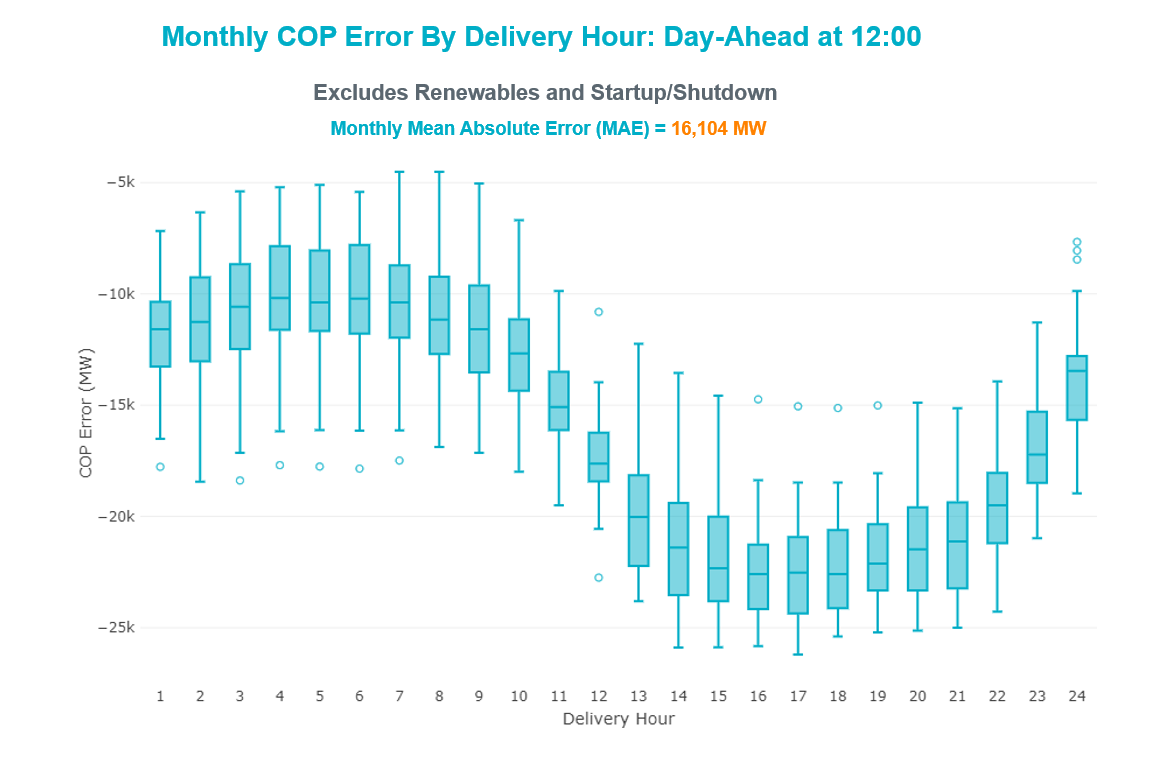 Congestion AnalysisNotable ConstraintsNodal protocol section 3.20 specifies that ERCOT shall identify transmission constraints that are binding in Real-Time three or more Operating Days within a calendar month. As part of this process, ERCOT reports congestion that meets this criterion to ROS. In addition, ERCOT also highlights notable constraints that have an estimated congestion rent exceeding $1,000 for a calendar month. These constraints are detailed in the table below, including approved transmission upgrades from TPIT that may provide some congestion relief based on ERCOT’s engineering judgement. Rows highlighted in blue indicate the congestion was affected by one or more outages. For a list of all constraints activated in SCED, please see Appendix A at the end of this report.Generic Transmission Constraint CongestionThere were 31 days of congestion on the North Edinburg to Lobo GTC, 30 days on the Nelson Sharpe to Rio Hondo GTC, 9 days on the West Texas Export GTC, 4 days on the Treadwell GTC, and 3 days on the Valley Export GTC. There was no activity on the remaining GTCs during the month. Note: This is how many times a constraint has been activated to avoid exceeding a GTC limit, it does not imply an exceedance of the GTC occurred or that the GTC was binding.Manual OverridesNoneCongestion Costs for Calendar Year 2022The following table represents the top twenty active constraints for the calendar year based on the estimated congestion rent attributed to the congestion. ERCOT updates this list on a monthly basis.System EventsERCOT Peak LoadThe unofficial ERCOT peak load for the month was 80,038 MW and occurred on 07/20/2022, during hour ending 17:00.Load Shed EventsNone.Stability EventsNone.Notable PMU EventsERCOT analyzes PMU data for any significant system disturbances that do not fall into the Frequency Events category reported in section 2.1. The results are summarized in this section once the analysis has been completed.There were no PMU events outside of those reported in section 2.1.DC Tie CurtailmentNone.TRE/DOE Reportable EventsERCOT ISO submitted an OE-417 for 07/11/2022. Reportable Event Type: Media Appeal.ERCOT ISO submitted an OE-417 for 07/13/2022. Reportable Event Type: Media Appeal.New/Updated Constraint Management PlansThere were no new CMPs.There were two modified CMPs: MP_2022_05 and MP_2022_06.There were no new PCAPs. New/Modified/Removed RASNone.New Procedures/Forms/Operating BulletinsEmergency ConditionsOCNsAdvisoriesWatchesEmergency NoticesNone.Application PerformanceTSAT/VSAT Performance IssuesNone.Communication IssuesNone.Market System IssuesNone.Model UpdatesThe Downstream Production Change (DPC) process allows ERCOT to make changes in the on-line Network Operations Model without loading a completely new model.  The purpose of this process is to allow for reliable grid operations as system conditions change between designated Network Operations Model database loads.  The DPC process is limited in scope to just those items listed below, with equipment ratings updates being the most common.  ERCOT has seen a rise in the use of the DPC process to make on-line updates to the Network Operations Model in recent years, instead of through the standard Network Operations Model Change Request process.Static Line ratings (Interim Update)Dynamic Line ratings (non-Interim Update)Autotransformer ratings (non-Interim Update)Breaker and Switch Normal status (Interim Update)Contingency Definitions (Interim Update)RAP and RAS changes or additions (Interim Update)Net Dependable and Reactive Capability (NDCRC) values (Interim Update)Impedance Updates (non-Interim)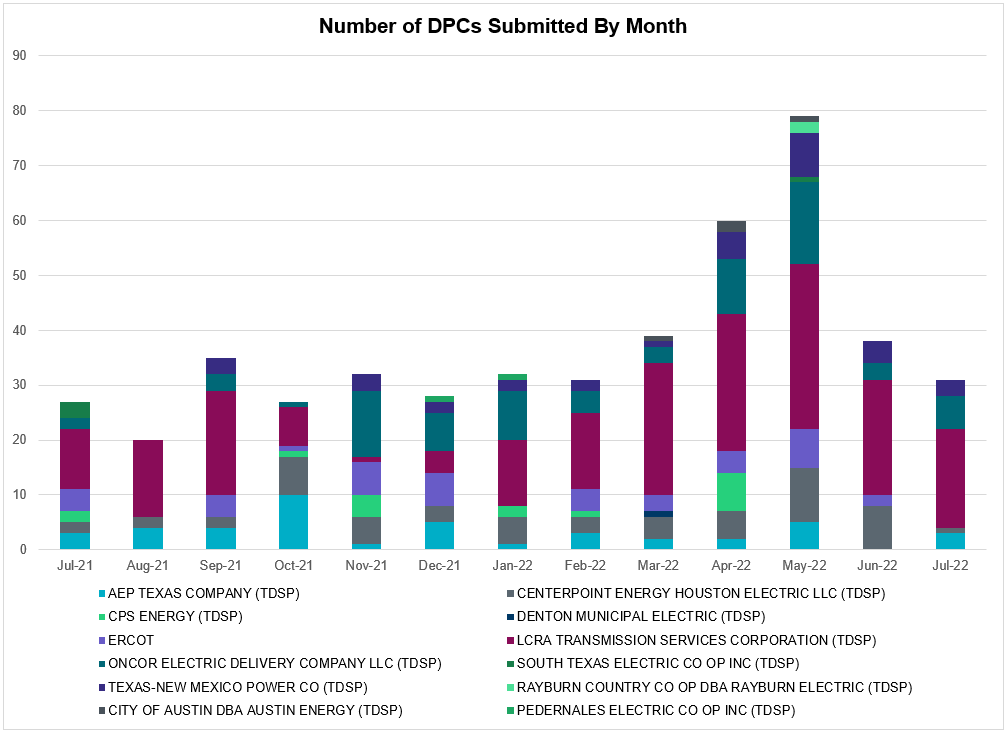 Appendix A: Real-Time ConstraintsThe following is a complete list of constraints activated in SCED. Full contingency descriptions can be found in the Standard Contingencies List located on the MIS secure site at Grid  Generation  Reliability Unit Commitment.Date and TimeDelta FrequencyMax/Min FrequencyDuration of EventPMU Data PMU Data MW LossLoadIRRInertiaDate and Time(Hz)(Hz)Duration of EventOscillation Mode (Hz)Damping RatioMW Loss(MW)% (MW-s)07/11/2022 6:27:530.06659.93900:05:560.6210%435.1651,24110%353,88807/25/2022 7:36:330.09159.92800:04:510.6212%549.1951,28530%286,65907/27/2022 1:17:480.10659.90900:06:130.7511%51755,40436%274,756Date and Time Released to SCEDDate and Time RecalledDuration of EventMaximum MWs ReleasedComments07/13/2022 15:16:0407/13/2022 16:42:0401:26:00500Operator manually releasedResource Location# of ResourcesOperating DayTotal # of Hours Committed Total MWhs Reason for Commitment COAST, EAST, NORTH, NORTH_CENTRAL, SOUTH_CENTRAL, SOUTHERN 1007/01/2022111       26,983.5  MIN RUN TIME, System Capacity  NORTH_CENTRAL, SOUTH_CENTRAL, SOUTHERN 1007/02/202290       22,564.0  MIN RUN TIME, System Capacity  NORTH_CENTRAL 107/03/202224         4,992.0  MIN RUN TIME  EAST, NORTH_CENTRAL, SOUTH_CENTRAL, SOUTHERN 1207/06/202291       20,403.0  MIN RUN TIME, System Capacity  EAST, NORTH_CENTRAL 807/07/202286       21,752.0  MIN RUN TIME, System Capacity  EAST, FAR_WEST, NORTH_CENTRAL 507/08/202211         2,464.0  System Capacity  EAST, FAR_WEST, NORTH_CENTRAL 507/09/202223         5,085.0  System Capacity FAR_WEST, NORTH_CENTRAL 307/10/20229         1,586.0  System Capacity  FAR_WEST 107/11/20228         1,068.0  System Capacity EAST, NORTH_CENTRAL 507/12/202247       14,560.0  System Capacity EAST, NORTH_CENTRAL 407/13/202222         8,024.0  System Capacity  EAST, NORTH_CENTRAL 407/15/202220         6,310.0  System Capacity  NORTH_CENTRAL 307/16/202215         5,289.0  System Capacity  FAR_WEST, NORTH, NORTH_CENTRAL, SOUTH_CENTRAL 607/17/202238         9,270.7  System Capacity  EAST 107/18/20228         1,888.0  System Capacity  EAST 107/19/20227         3,514.0  System Capacity EAST, NORTH_CENTRAL 407/20/202219         5,577.0  System Capacity  EAST, NORTH_CENTRAL, SOUTH_CENTRAL 607/21/202238       12,703.0  System Capacity  EAST, NORTH_CENTRAL 407/22/202215         5,249.0  System Capacity  EAST, NORTH_CENTRAL, SOUTH_CENTRAL 407/24/202215         3,741.0  System Capacity  EAST, NORTH_CENTRAL, SOUTHERN 507/25/202219         6,814.0  System Capacity  EAST, NORTH_CENTRAL, SOUTH_CENTRAL 707/26/202241       13,045.0  System Capacity  EAST, NORTH_CENTRAL 507/27/202240       10,854.5  System Capacity  EAST, NORTH_CENTRAL 607/28/202251       16,327.5  System Capacity  EAST, NORTH_CENTRAL, SOUTH_CENTRAL 707/29/202249       14,766.5  System Capacity  EAST, NORTH_CENTRAL, SOUTH_CENTRAL 507/30/202230       10,750.0  System Capacity  NORTH_CENTRAL 107/31/20222            784.0  System Capacity Month and Year5 min10 min15 min30 min60 minJuly 20141,074 MW1,424 MW1,713 MW2,809 MW5,392 MWJuly 2015905 MW1,257 MW1,688 MW3,075 MW5,843 MWJuly 2016863 MW1,660 MW1,885 MW3,390 MW5,900 MWJuly 2017880 MW1,243 MW1,756 MW3,048 MW5,738 MWJuly 20181,399 MW1,779 MW2,202 MW3,572 MW6,698 MWJuly 20191,120 MW1,699 MW2,291 MW3,561 MW6,546 MWJuly 20201,399 MW1,779 MW2,291 MW3,572 MW6,698 MWJuly 2021859 MW1,464 MW1,804 MW3,352 MW6,132 MWJuly 20221,284 MW1,822 MW2,413 MW4,376 MW7,867 MWAll months in 2014-20221,647 MW2,157 MW3,015 MW5,882 MW10,750 MWContingency NameContingency NameOverloaded Element# of Days Constraint BindingCongestion RentTransmission ProjectContingency NameContingency NameOverloaded Element# of Days Constraint BindingCongestion RentTransmission ProjectElmcreek-Sanmigl Dbl Ckt 345kVElmcreek-Sanmigl Dbl Ckt 345kVPawnee Switching Station - Calaveras 345kV24$51,183,064.84WA PARISH to OBRIEN LIN AWA PARISH to OBRIEN LIN AWa Parish - Obrien 345kV8$45,249,132.22Lytton - Slaughtr & Turner 138 kVLytton - Slaughtr & Turner 138 kVLytton Springs - Pilot Knob 138kV8$23,400,073.58BasecaseBasecaseNE_LOB GTC30$17,463,234.37The Lower Rio Grande Valley (LRGV) System Enhancement Project (21RPG017) will improve the NorthEd_LoboGTC to support up to 80% of total wind and solar generation capacity in the LRGV area.Manual dbl ckt for NEDIN-BONILLA 345kV & RIOH-PRIM138kVManual dbl ckt for NEDIN-BONILLA 345kV & RIOH-PRIM138kVBurns Sub - Rio Hondo 138kV25$12,833,717.11Fowlerton to LOBO 345 LIN1Fowlerton to LOBO 345 LIN1Laredo Vft North - Las Cruces 138kV25$12,558,333.55Laredo VFT North to North Laredo Switch: Rebuild 138 kV Line (58008) - NOTE: The original ISD in MOD was 5/31/2022, but per Grid Geo the line has not been upgraded yet.COLETO CREEK to PAWNEE SWITCHING STATION LIN 1COLETO CREEK to PAWNEE SWITCHING STATION LIN 1Pawnee Switching Station - Tango 345kV1$11,348,148.45Mgses-Qalsw&Odehv-Mdssw 345kVMgses-Qalsw&Odehv-Mdssw 345kVTrigas Odessa Tap - Odessa Ehv Switch 138kV4$11,097,449.56MAN_SGL_ MDL-FLC_345_kV_w_MDL_XMFR1_FLC_AMR2MAN_SGL_ MDL-FLC_345_kV_w_MDL_XMFR1_FLC_AMR2Midland County Northwest Switch - Mockingbird 138kV18$10,417,586.05Oncor Midland East Area Project (21RPG003, MOD 57925) - NOTE: This project removes the overloaded element and reconfigures lines in the area, amongst other topology changes.BasecaseBasecaseNELRIO GTC29$10,130,907.82The Lower Rio Grande Valley (LRGV) System Enhancement Project (21RPG017) will cause there to be no stability constraint for NelsonSharpe_RioHondoGTC under normal conditions.McCala-Hunter &Hillto 138kVMcCala-Hunter &Hillto 138kVRattler - Mccarty Lane 138kV6$8,870,371.07South Texas # 1 & # 2South Texas # 1 & # 2Blessing - Lolita 138kV8$4,801,244.02BasecaseBasecaseAragorn Solar - Pinnacle 138kV28$4,181,115.79Fowlerton to LOBO 345 LIN1Fowlerton to LOBO 345 LIN1Catarina - Piloncillo 138kV16$4,159,178.13MAN-TRX_MDLNE_AXFMR1_345/138MAN-TRX_MDLNE_AXFMR1_345/138Midland County Northwest Switch - Mockingbird 138kV7$3,656,943.92Oncor Midland East Area Project (21RPG003, MOD 57925) - NOTE: This project removes the overloaded element and reconfigures lines in the area, amongst other topology changes.TWR(345) WAP-WLF64 & WAP-WLY72TWR(345) WAP-WLF64 & WAP-WLY72South Texas Project - Wa Parish 345kV11$3,176,259.88COLETO CREEK to PAWNEE SWITCHING STATION LIN 1COLETO CREEK to PAWNEE SWITCHING STATION LIN 1Magruder - Victoria 138kV2$3,051,868.11DIMMIT to BEVO LIN 1DIMMIT to BEVO LIN 1Hamilton Road - Maverick 138kV9$2,837,893.86Austro-Daffin&Dunlap-Decker 138kVAustro-Daffin&Dunlap-Decker 138kVSim Gideon - Bastrop City 138kV6$2,820,993.10CALAVERAS to PAWNEE SWITCHING STATION LIN 1CALAVERAS to PAWNEE SWITCHING STATION LIN 1Magruder - Victoria 138kV1$2,185,951.25KENEDSW - TULETA (138) & PETTUS - NORMANNA (69)KENEDSW - TULETA (138) & PETTUS - NORMANNA (69)Magruder - Victoria 138kV1$2,169,730.09Elmcreek-Sanmigl 345kVElmcreek-Sanmigl 345kVMagruder - Victoria 138kV2$2,149,190.90Cagnon-Kendal 345 &Cico-Mengcr 138Cagnon-Kendal 345 &Cico-Mengcr 138Medina Lake - Pipe Creek 138kV3$1,984,281.40MOLINA - LOBO 138 & LOBO - CENIZO 345MOLINA - LOBO 138 & LOBO - CENIZO 345Pawnee Switching Station - Tango 345kV12$1,950,213.50LAQUINTA to LOBO LIN 1LAQUINTA to LOBO LIN 1Bruni Sub 138kV29$1,730,061.45SAN MIGUEL 345_138 KV SWITCHYARDS to PAWNEE SWITCHING STATION LIN 1SAN MIGUEL 345_138 KV SWITCHYARDS to PAWNEE SWITCHING STATION LIN 1Pawnee Switching Station - Calaveras 345kV1$1,659,395.38TVWSW TO CDHSW 345 AND CDHSW TO VENSW 345 DBLCKTTVWSW TO CDHSW 345 AND CDHSW TO VENSW 345 DBLCKTPark Row - Sherry Switch 138kV3$1,628,890.19Park Row to Sherry Switch 138-kV Terminal Equipment Upgrade (66006)White Point to Angstrom & Lon Hill 345KV DOUBLEWhite Point to Angstrom & Lon Hill 345KV DOUBLEBlessing - Lolita 138kV2$1,568,186.62LCRANE TO KINGMO AND CASTIL 138 KVLCRANE TO KINGMO AND CASTIL 138 KVRio Pecos - Crane Lcra 138kV2$1,481,915.12MCSES TO CDHSW 138 DBLCKTMCSES TO CDHSW 138 DBLCKTCedar Crest Switch - Oak Cliff South 138kV2$1,464,437.95McCala-Hunter &Hillto 138kVMcCala-Hunter &Hillto 138kVTurnersville - Buda 138kV1$1,353,140.06MCCARTY LANE to RATTLER LIN 1MCCARTY LANE to RATTLER LIN 1Hilltop - Strahan 138kV5$1,299,283.44LCRATSC Hilltop to Strahan 138-kV Transmission Line Upgrade (54103)NATURAL DAM to BEALS CREEK SUB LIN _ANATURAL DAM to BEALS CREEK SUB LIN _ABig Spring West - Stanton East 138kV11$1,260,721.30PEBBLE CREEK SWITCH to TRUMBULL LIN _GPEBBLE CREEK SWITCH to TRUMBULL LIN _GEnnis West Switch - Waxahachie 138kV5$1,040,489.77TANGO to PAWNEE SWITCHING STATION LIN 1TANGO to PAWNEE SWITCHING STATION LIN 1Orange Grove Switching Station - Lon Hill 138kV1$1,037,100.26Elmcreek-Sanmigl 345kVElmcreek-Sanmigl 345kVBeeville - Normanna 69kV16$968,008.25Poesta to Tuleta (5167) - NOTE: This project removes the overloaded element and reconfigures lines in the area, amongst other topology changes.BasecaseBasecaseBrightside Solar - Charter 69kV30$849,319.60Poesta to Three Rivers (5166)  - NOTE: This project removes the overloaded element and reconfigures lines in the area, amongst other topology changes.COLETO CREEK to Euler LIN 1COLETO CREEK to Euler LIN 1Beeville - Normanna 69kV11$848,029.02Poesta to Tuleta (5167) - NOTE: This project removes the overloaded element and reconfigures lines in the area, amongst other topology changes.AJO to NELSON SHARPE LIN 1AJO to NELSON SHARPE LIN 1Las Pulgas - Raymondville 2 138kV19$783,711.52HAYS ENERGY to ZORN LIN 1HAYS ENERGY to ZORN LIN 1Zorn - Hays Energy 345kV8$763,653.64BasecaseBasecaseWESTEX GTC4$725,701.55COMANCHE SWITCH (Oncor) to COMANCHE PEAK SES LIN _ACOMANCHE SWITCH (Oncor) to COMANCHE PEAK SES LIN _AComanche Tap - Comanche Switch (Oncor) 138kV8$722,282.21MAN-SGL_MDLNE 345KV-MCNSW 345KVMAN-SGL_MDLNE 345KV-MCNSW 345KVMidland County Northwest Switch - Mockingbird 138kV3$690,390.14Oncor Midland East Area Project (21RPG003, MOD 57925) - NOTE: This project removes the overloaded element and reconfigures lines in the area, amongst other topology changes.ROANOKE SWITCH to HICKS SWITCH LIN _AROANOKE SWITCH to HICKS SWITCH LIN _AHicks Switch - Alliance 345kV3$515,373.22NORTH CARBIDE to SEADRIFT SUB LIN 1NORTH CARBIDE to SEADRIFT SUB LIN 1North Carbide - Port Lavaca Tap 69kV4$507,845.33Cenizo-Delsol ckt 1(345)&Revill-Zapata(138)Cenizo-Delsol ckt 1(345)&Revill-Zapata(138)Pawnee Switching Station - Tango 345kV5$415,276.41Cenizo-Delsol ckt 1(345)&Rio_Brav-Zapata(138)Cenizo-Delsol ckt 1(345)&Rio_Brav-Zapata(138)Pawnee Switching Station - Tango 345kV3$414,934.33DUPONT SWITCH - INGLESIDE to GREGORY POWER LIN 1DUPONT SWITCH - INGLESIDE to GREGORY POWER LIN 1Dupont Switch - Ingleside - Lge 138kV14$370,249.46LAQUINTA to LOBO LIN 1LAQUINTA to LOBO LIN 1Falfurrias - Premont 69kV15$312,464.94ODLAW SWITCHYARD to ASPHALT MINES LIN 1ODLAW SWITCHYARD to ASPHALT MINES LIN 1Hamilton Road - Maverick 138kV6$292,451.30KINGSVILLE to ALICE LIN 1KINGSVILLE to ALICE LIN 1Falfurrias - Premont 69kV4$276,984.56CARMICHAEL BEND SWITCH to DECORDOVA SES LIN _ACARMICHAEL BEND SWITCH to DECORDOVA SES LIN _ADecordova Ses - Carmichael Bend Switch 138kV5$264,577.91MOORE SWITCHING STATION to HONDO CREEK SWITCHING STATION LIN 1MOORE SWITCHING STATION to HONDO CREEK SWITCHING STATION LIN 1Moore Switching Station - Big Foot 138kV4$227,228.90Bighil-Kendal 345kVBighil-Kendal 345kVYellow Jacket - Treadwell 138kV6$126,281.37BENNETT ROAD SWITCH to WISE COUNTY LIN _BBENNETT ROAD SWITCH to WISE COUNTY LIN _BMyra - Valley View Bepc 138kV6$116,990.01BEPC Myra to Spring 138-kV Line Rebuild (4645)BLACKWATER DRAW SWITCH to DOUBLE MOUNTAIN SWITCH LIN 1BLACKWATER DRAW SWITCH to DOUBLE MOUNTAIN SWITCH LIN 1Mackenzie Substation - Northeast Substation 115kV3$111,901.06PH ROBINSON to MEADOW LIN APH ROBINSON to MEADOW LIN AMagnolia Tnp - Seminole Tnp 138kV5$98,882.98Rebuild Magnolia - Seminole 138 kV Line (4010)STNVL TO CPSES 138 AND STNVL TO WHTNY 138 DBLCKTSTNVL TO CPSES 138 AND STNVL TO WHTNY 138 DBLCKTOlsen Tnp - Clifton 1 Tnp 69kV5$89,963.53Bighil-Kendal 345kVBighil-Kendal 345kVHamilton Road - Maxwell 138kV4$74,023.98Hamilton Road to Maxwell: Line Rebuild (61396)FORT LANCASTER to ILLINOIS #4 LIN 1FORT LANCASTER to ILLINOIS #4 LIN 1Hamilton Road - Maxwell 138kV4$51,732.17Hamilton Road to Maxwell: Line Rebuild (61396)KLEBERG AEP to LOYOLA SUB LIN 1KLEBERG AEP to LOYOLA SUB LIN 1Loyola Sub 138kV3$46,497.07TVWSW TO CDHSW 345 AND CDHSW TO VENSW 345 DBLCKTTVWSW TO CDHSW 345 AND CDHSW TO VENSW 345 DBLCKTLiggett Switch - Norwood Switch 345kV3$44,574.76BasecaseBasecaseTRDWEL GTC4$30,913.70PAREDES SWITCHING STATION to CENTRAL AVENUE SUB LIN 1PAREDES SWITCHING STATION to CENTRAL AVENUE SUB LIN 1Rio Hondo - East Rio Hondo Sub 138kV4$5,846.56Rebuild Rio Hondo to East Rio Hondo (6687)ContingencyOverloaded Element# of 5-min SCEDEstimatedTransmission ProjectBasecaseWESTEX GTC17735$217,081,318.64Toksw-Gibcrk & Jk_Ck 345kVJewett - Singleton 345kV8976$163,890,544.56BasecaseNE_LOB GTC28677$97,303,806.09The Lower Rio Grande Valley (LRGV) System Enhancement Project (21RPG017) will improve the NorthEd_LoboGTC to support up to 80% of total wind and solar generation capacity in the LRGV area.SALSW TO KLNSW 345 DBLCKTKilleen Switch 345kV10779$92,294,055.67BasecaseN_TO_H GTC8268$73,724,598.62TWR(345) JCK-REF27 & JCK-STP18Hillje - South Texas Project 345kV6637$62,964,035.25PH ROBINSON to MEADOW LIN AMagnolia Tnp - Seminole Tnp 138kV15548$54,701,038.89Rebuild Magnolia - Seminole 138 kV Line (4010)Elmcreek-Sanmigl 345kVPawnee Switching Station - Calaveras 345kV3071$53,901,869.80Manual dbl ckt for NEDIN-BONILLA 345kV & RIOH-PRIM138kVBurns Sub - Rio Hondo 138kV14713$51,942,028.18WA PARISH to OBRIEN LIN AWa Parish - Obrien 345kV1211$46,509,868.13BasecasePNHNDL GTC13338$45,473,304.02MAN_SGL_ MDL-FLC_345_kV_w_MDL_XMFR1_FLC_AMR2Midland County Northwest Switch - Mockingbird 138kV4260$39,903,573.59Oncor Midland East Area Project (21RPG003, MOD 57925) - NOTE: This project removes the overloaded element and reconfigures lines in the area, amongst other topology changes.OASIS to MEADOW LIN AGrant - Plaza 138kV3745$32,866,665.55WDGSW TO MARSW 138 DBLCKTMistletoe Heights - Hemphill 138kV2078$30,437,608.94BasecaseNELRIO GTC24236$29,360,350.66The Lower Rio Grande Valley (LRGV) System Enhancement Project (21RPG017) will cause there to be no stability constraint for NelsonSharpe_RioHondoGTC under normal conditions.STP SWITCH to Esperanza LIN 1Blessing - Pavlov 138kV7457$28,859,506.14Fowlerton to LOBO 345 LIN1Laredo Vft North - Las Cruces 138kV7676$26,971,714.54Laredo VFT North to North Laredo Switch: Rebuild 138 kV Line (58008) - NOTE: The original ISD in MOD was 5/31/2022, but per Grid Geo the line has not been upgraded yet.South Texas # 1 & # 2Blessing - Lolita 138kV3766$24,868,713.07Lytton - Slaughtr & Turner 138 kVLytton Springs - Pilot Knob 138kV845$23,400,073.58COMANCHE SWITCH (Oncor) to COMANCHE PEAK SES LIN _AComanche Tap - Comanche Switch (Oncor) 138kV10738$21,953,140.03DateSubjectBulletin No.7/28/2022DC Tie V1 Rev 7110477/28/2022Real Time Desk V1 Rev 8210487/28/2022Reliability Unit Commitment V1 Rev 7010497/28/2022Resource Desk V1 Rev 7110507/28/2022Scripts V1 Rev 4310517/28/2022Shift Supervisor Desk V1 Rev 8010527/28/2022Transmission and Security Desk V1 Rev 961053Date and TimeMessage7/5/2022 09:30 CPTERCOT is issuing an OCN for the extreme hot weather with forecasted temperatures to be above 103°F in the North Central and South-Central weather zones, from Thursday, July 7, 2022, until Tuesday, July 12, 2022.7/11/2022 18:30 CPTERCOT is issuing an OCN for the extreme hot weather with forecasted temperatures to be above 103°F in the North Central and South-Central weather zones, from Wednesday, July 13, 2022, until Sunday, July 17, 2022.7/16/2022 14:30 CPTERCOT is issuing an OCN for the extreme hot weather with forecasted temperatures to be above 103°F in the North Central and South-Central weather zones, from Monday, July 18, 2022, until Sunday, July 24, 2022.7/24/2022 13:30 CPTERCOT is issuing an OCN for the extreme hot weather with forecasted temperatures to be above 103°F in the North Central and South-Central weather zones, from Monday, July 25, 2022, until Wednesday, July 27, 2022.7/26/2022 18:30 CPTERCOT is issuing an OCN for the extreme hot weather with forecasted temperatures to be above 103°F in the North Central and South-Central weather zones, from Thursday, July 28, 2022, until Friday, July 29, 2022.7/31/2022 14:00 CPTERCOT is issuing an OCN for the extreme hot weather with forecasted temperatures to be above 103°F in the North Central and South-Central weather zones, from Tuesday, August 2, 2022, until Thursday, August 4, 2022.Date and TimeMessage7/13/2022 14:55 CPTERCOT issued an Advisory for Physical Responsive Capability below 3,000 MW.Date and TimeMessage7/10/2022 21:00 CPTERCOT issued a Watch for a projected reserve capacity shortage with no market solution for Monday, July 11, 2022 HE 14:00 through 20:00.7/13/2022 11:30 CPTERCOT issued a Watch for a projected reserve capacity shortage with no market solution for Wednesday, July 13, 2022 HE 14:00 through 21:00.Transmission OperatorNumber of DPCsAEP TEXAS COMPANY (TDSP)3BRAZOS ELECTRIC POWER CO OP INC (TDSP)0BROWNSVILLE PUBLIC UTILITIES BOARD (TDSP)0BRYAN TEXAS UTILITIES (TDSP)0CENTERPOINT ENERGY HOUSTON ELECTRIC LLC (TDSP)1CITY OF AUSTIN DBA AUSTIN ENERGY (TDSP)0CITY OF COLLEGE STATION (TDSP)0CITY OF GARLAND (TDSP)0CPS ENERGY (TDSP)0DENTON MUNICIPAL ELECTRIC (TDSP)0ELECTRIC TRANSMISSION TEXAS LLC (TDSP)0ERCOT0LCRA TRANSMISSION SERVICES CORPORATION (TDSP)18LONE STAR TRANSMISSION LLC (TSP)0ONCOR ELECTRIC DELIVERY COMPANY LLC (TDSP)6PEDERNALES ELECTRIC CO OP INC (TDSP)0RAYBURN COUNTRY CO OP DBA RAYBURN ELECTRIC (TDSP)0SHARYLAND UTILITIES LP (TDSP)0SOUTH TEXAS ELECTRIC CO OP INC (TDSP)0TEXAS MUNICIPAL POWER AGENCY (TDSP)0TEXAS-NEW MEXICO POWER CO (TDSP)3YearMonth of the YearContingency NameOverloaded ElementFrom StationTo StationCount of Days20227BASE CASEARAGORN_TIE_1ARAGORNPINNAC3120227BASE CASENE_LOBn/an/a3120227SLAQLOB8BRUNI_69_1BRUNIBRUNI3120227BASE CASEBRIGHT_CHARTE1_1BRIGHTSDCHARTER3020227BASE CASENELRIOn/an/a3020227SLOBSA25LARDVN_LASCRU1_1LARDVNTHLASCRUCE2820227MHARNED5BURNS_RIOHONDO_1RIOHONDOMV_BURNS2520227DELMSAN5PAWNEE_SPRUCE_1PAWNEECALAVERS2420227SLAQLOB8FALFUR_PREMON1_1FALFURPREMONT2320227SN_SAJO5LASPUL_RAYMND1_1LASPULGARAYMND22120227SLGEI_D8I_DUPS_LGE1_1LGEI_DUPSW2020227MFLCMDL56462__CMCNSWMKNGB1920227SNATBEA86144__ABSPRWSTASW1920227DMOLLO58PAWNEE_TANGO1_1TANGOPAWNEE1820227DELMSAN5BEEVIL_NORMAN1_1BEEVILLENORMANNA1720227SLOBSA25CATARI_PILONC1_1PILONCILCATARINA1620227SLOBSA25CATARI_PILONC1_1CATARINAPILONCIL1620227DWPWFWP5STPWAP39_1STPWAP1320227SCO2EUL8BEEVIL_NORMAN1_1BEEVILLENORMANNA1320227DWPWFCK5STPWAP39_1STPWAP1220227SDIMBEV8HAMILT_MAVERI1_1HAMILTONMAVERICK1120227DCENRI35PAWNEE_TANGO1_1TANGOPAWNEE1120227SOBWAP5OB_WAP98_AWAPOB1120227DLYTTUR8CKT_943_1LYTTON_SPILOT1120227DCENREV5PAWNEE_TANGO1_1TANGOPAWNEE1020227SHAYZO256T227_1HAYSENZORN1020227SBRAUVA8HAMILT_MAVERI1_1HAMILTONMAVERICK920227BASE CASEWESTEXn/an/a920227SCMNCPS5651__BCMNSWCMNTP920227DSTEXP12BLESSI_LOLITA1_1LOLITABLESSING920227DAUSDUN8608T608_1GIDEONBASTCI920227XMDL586462__CMCNSWMKNGB820227MXFL1C586462__CMCNSWMKNGB820227SGRICOL5PAWNEE_TANGO1_1TANGOPAWNEE820227SALIKIN8FALFUR_PREMON1_1FALFURPREMONT720227SBTPBNT8MYRA_VAL_1MYRAVALYVIEW720227SCM2DCS8805__ADCSESCMBSW720227SPEBTRU8940__CENWSWWXHCH720227DMCCHIL8725T725_1MCCALARATTLE620227SMCCRAT8445T445_1HILLTOSTRAHAT1620227DWISALV8MYRA_VAL_1MYRAVALYVIEW620227DBIGKEN5TREADW_YELWJC1_1TREADWELYELWJCKT620227DCDHTVW5310__ALIGSWNORSW620227DMCCHIL8725T725_1RATTLEMCCALA620227SMV_PAR8RIOHND_ERIOHND_1MV_RIOHORIOHONDO520227SILLFTL8HAMILT_MAXWEL1_1MAXWELLHAMILTON520227DELMSAN5MAGRUD_VICTOR2_1VICTORIAMAGRUDER520227DSTNCPS8OLS_CLIF_1OLSENCLIFTON1520227SLOBSA25PAWNEE_TANGO1_1TANGOPAWNEE520227SMDOPHR5G138_10B_1SEMINOLEMAGNO_TN520227DWHILON5PAWNEE_TANGO1_1TANGOPAWNEE520227DMGSMDS56512__BODEHVTROTP520227SHONMOO8BIG_FO_MOORE1_1MOOREBIG_FOOT520227DCENFAL5PAWNEE_TANGO1_1TANGOPAWNEE520227SBWDDBM5LPLMK_LPLNE_1LPLMKLPLNE420227BASE CASETRDWELn/an/a420227DCDHTVW56200__DSHRSWPRKRW420227MMDLMOS56462__CMCNSWMKNGB420227DBIGKEN5HAMILT_MAXWEL1_1MAXWELLHAMILTON420227SPORNCA9NCARBI_PV_TAP1_1NCARBIDEPV_TAP420227SKLELOY8LOYOLA_69_1LOYOLALOYOLA420227SCENLOB5PAWNEE_TANGO1_1TANGOPAWNEE420227SLOBSA25LASCRU_MILO1_1LASCRUCEMILO420227SHCKRNK5106__AHCKSWALLNC420227XCAG158CAGNON_MR4HCAGNONCAGNON420227MHARNED5LASPUL_RAYMND1_1LASPULGARAYMND2420227MKMPSOP81810__DMDTXIMDTHS320227DCAGCI58255T279_1PIPECRMEDILA320227SLOBSA25ASHERT_CATARI1_1CATARINAASHERTON320227MBLUTUR8CKT_943_1LYTTON_SPILOT320227SLOBSA25FALFUR_PREMON1_1FALFURPREMONT320227SCOLPAW5MAGRUD_VICTOR2_1VICTORIAMAGRUDER320227MHARNED5BURNS_HEIDLBRG_1MV_BURNSMV_HBRG4320227MHARNED5HAINE__LA_PAL1_1LA_PALMAHAINE_DR320227DCOLFA59PAWNEE_TANGO1_1TANGOPAWNEE320227DCDHMCS83160__ACDCSWOKCLS320227BASE CASEVALEXPn/an/a320227SKYLSAN8108T273_1SANMARCANYON320227DVENLIG5530__CVENSWBRTRD320227SGDNTEL56094__BANDNRMSTNG320227DBNBMBD5161__ACMBSWTVWSW220227SMDLMOS56462__CMCNSWMKNGB220227DCPSST58651__BCMNSWCMNTP220227DWHILON5BLESSI_LOLITA1_1LOLITABLESSING220227SKINFAL8FALFUR_PREMON1_1FALFURPREMONT220227SODLBRA8HAMILT_MAVERI1_1HAMILTONMAVERICK220227BASE CASERANDAD_ZAPATA1_1RANDADOZAPATA220227SOLNELB96855_D_1SMRSMRTP220227DKENNO89CHARTE_THREER1_1CHARTERTHREER69220227DCAGCO58584T584_1KENDALWELFAR220227DMGSBTR56036__ATKWSWMGSES220227DWHIPEL8LON_HI_WWKS_T1_1LON_HILLWWKS_TAP220227STENCR28TEN_KEN_1TENKEN220227DGRMGRS86830__BCRDSWOLNEY220227XTHR89CHARTE_THREER1_1CHARTERTHREER69220227DTOKJK_5260_A_1JEWETSNG220227SBONNED5BURNS_RIOHONDO_1RIOHONDOMV_BURNS220227SFORYEL8HEXT_MASONS1_1HEXTMASONSW220227SWHILON5NUECES_WHITE_2_1NUECES_BWHITE_PT220227DMCCHIL8103T262_1RATTLEREDWOO220227STALTEL86462__CMCNSWMKNGB220227DODEMOS56512__BODEHVTROTP220227SSANFOW5COTULL_REVEIL1_1REVEILLECOTULLA220227SRUSCON9SANORTH_69T1SANORTHSANORTH220227SHUNMCC8108T273_1SANMARCANYON220227SSKISIN9BEEVIL_CHARTE1_1CHARTERBEEVILLE220227DELMSAN5BIG_FO_MOORE1_1MOOREBIG_FOOT220227SLOLBLE8BROOKH_P_LAVA1_1P_LAVACABROOKHOL220227SGEOSIG8CHARTE_THREER1_1CHARTERTHREER69220227SFTLMES8CROSSO_NORTMC1_1NORTMCCROSSOVE220227SOXYIN28I_DUPP_I_DUPS1_1I_DUPP1I_DUPSW220227STANPAW5LON_HI_ORNGRO1_1LON_HILLORNGROV220227SCOLPAW5PAWNEE_TANGO1_1TANGOPAWNEE220227DHJWFCK5STPWAP39_1STPWAP220227SWRDYN8DA_WC_89_AWCDA220227DLCRKIN8LCRANE_RIOPEC1_1RIOPECOSLCRANE220227DMOLLO58LON_HI_ORNGRO1_1LON_HILLORNGROV120227SHAYZOR5388T388_1HAYSENZORN120227DTALGLS86462__CMCNSWMKNGB120227XMDS586462__CMCNSWMKNGB120227BASE CASEBURNS_RIOHONDO_1RIOHONDOMV_BURNS120227SBRAUVA8ESCOND_GANSO1_1GANSOESCONDID120227XALI89FALFUR_PREMON1_1FALFURPREMONT120227SN_SLON5HOLLY4_SOUTH_1_1HOLLY4SOUTH_SI120227BASE CASEMAGRUD_VICTOR2_1VICTORIAMAGRUDER120227DKENNO89MAGRUD_VICTOR2_1VICTORIAMAGRUDER120227SPAWCAL5MAGRUD_VICTOR2_1VICTORIAMAGRUDER120227DVICDUP8NCARBI_PV_TAP1_1NCARBIDEPV_TAP120227DWAP_JN5OB_WAP98_AWAPOB120227SJNWA1P5OB_WAP98_AWAPOB120227DSTNCPS8OLS_JNES_1OLSENJNESBORO120227DSKYCAL5R5_U3_1BRAUNIGCAGNON120227DGIBLIM5260_A_1JEWETSNG120227DCAGCO58656T656_1KENDALBERGHE120227STHRSUN9BEEVIL_CHARTE1_1BEEVILLECHARTER120227BASE CASEBEEVIL_NORMAN1_1BEEVILLENORMANNA120227SLOBSA25BRUNI_69_1BRUNIBRUNI120227STANPAW5CALLIC_LON_HI1_1LON_HILLCALLICOA120227SHOLNLA8CATARI_PILONC1_1PILONCILCATARINA120227SVICCO28COLETO_VICTOR2_1COLETOVICTORIA120227SBIGSCH5CROSSO_NORTMC1_1NORTMCCROSSOVE120227SBRAUVA8GANSO_MAVERI1_1MAVERICKGANSO120227DCENREV5LON_HI_ORNGRO1_1LON_HILLORNGROV120227SMDOOAS5OB_WAP98_AWAPOB120227SGRILON5PAWNEE_TANGO1_1TANGOPAWNEE120227DKENCA58255T279_1PIPECRMEDILA120227DAUSDUN8286T608_1BASTCISWIFTE120227DSWECCR56036__AMGSESTKWSW120227SHENCO2897T205_1ZORNMCCALA120227STANPAW5BEEVIL_NORMAN1_1BEEVILLENORMANNA120227SREVDIL8BRUNI_69_1BRUNIBRUNI120227STANPAW5CATARI_PILONC1_1PILONCILCATARINA120227XDES2581810__DMDTXIMDTHS120227DHUTGEA8211T147_1GILLCRMCNEIL_120227DMGSBIT56036__ATKWSWMGSES120227DSALKLN5630__BKLNSWHHSTH120227DMGSMDS56462__CMCNSWMKNGB120227DDMTBCK86474__AMGSESSUNSW120227DCAGCO58BERGHE_AT1HBERGHEBERGHE120227SDILDIL9BIG_FOOT_69A1BIG_FOOTBIG_FOOT120227SHONMOO8BIG_FOOT_69A1BIG_FOOTBIG_FOOT120227DGOBCOM8BNMSW_FMR1BNMSWBNMSW120227SKENKEN9CHARTE_THREER1_1CHARTERTHREER69120227SDOWMOO8DOWNIES_AX1HDOWNIESDOWNIES120227SBRAHAM8HAMILT_MAVERI1_1HAMILTONMAVERICK120227DCENRI35LON_HI_ORNGRO1_1LON_HILLORNGROV120227MWHI58LON_HI_WWKS_T1_1LON_HILLWWKS_TAP120227DELMSAN5NORMAN_PETTUS1_1NORMANNAPETTUS120227SPAWSAN5PAWNEE_SPRUCE_1PAWNEECALAVERS120227DCENRO58PAWNEE_TANGO1_1TANGOPAWNEE120227BASE CASEX5_ALAMO1_1OCI_ALM1X5120227DCAGCO58392T392_1MASOCRPIPECR120227DCAGCO58583T583_1BANDERMASOCR120227DSCOFAR56216__BWLVSWSHRNE120227STHRSUN9BEEVIL_CHARTE1_1CHARTERBEEVILLE120227DKOCNUE8CHAMPL_WEIL_T1_1WEIL_TRCCHAMPLIN120227BASE CASELARDVN_LASCRU1_1LARDVNTHLASCRUCE120227SMCEABS8MKLT_TRNT1_1TRNTMKLT120227DCAGBRA5N5_P4_2_1CALAVERSSKYLINE120227DRNS_TB5THW_AT1LTHWTHW120227DLWSRNK5W_DENT_T2HW_DENTW_DENT120227SALLHCK5107__AHCKSWRNKSW120227SBONWF281940__DBNMSWECTOR120227DFERWIR833T218_1WIRTZBURNET120227DAUSDES8608T608_1GIDEONBASTCI120227BASE CASEBEEVIL_ERALIO1_1ERALIOBEEVILLE120227SILLFTL8CARVER_TINSLE1_1CARVERTINSLEY120227SHOLNLA8CATARI_PILONC1_1CATARINAPILONCIL120227SFORYEL8HEXT_YELWJC1_1YELWJCKTHEXT120227SCENLOB5LON_HI_ORNGRO1_1LON_HILLORNGROV120227XBLE58SAR_FRAN_1FRANKCSARGNTS120227DSALHUT51710__CBELCNTYSALSW120227DKENCA58460T460_1MEDILAW1120227DKENCA58584T584_1KENDALWELFAR120227XYEL88BALLIN_PAINTR1_1BALLINGEPAINTROC120227XKEN289BEEVIL_CHARTE1_1BEEVILLECHARTER120227DCAGCI58BERGHE_AT1HBERGHEBERGHE120227DCAGCO58BERGHE_AT1LBERGHEBERGHE120227STANPAW5CATARI_PILONC1_1CATARINAPILONCIL120227BASE CASECHARTE_THREER1_1CHARTERTHREER69120227SCRDJON5HOOD_DECRDVA_1DCDAMHOD120227SDELLAR8LARDVN_LASCRU1_1LARDVNTHLASCRUCE120227SPOMDEL5LON_HI_ORNGRO1_1LON_HILLORNGROV120227DMCCHIL8258T380_1TURNERBUDA120227DGRSPKR56377__ABRTSWORANS120227DMBDRKC5651__BCMNSWCMNTP120227XKEN289BEEVIL_CHARTE1_1CHARTERBEEVILLE120227MASHBEV8BIG_COTU_1COTULASBIGWELS120227DCENFAL5LON_HI_ORNGRO1_1LON_HILLORNGROV1